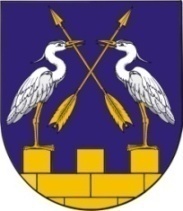 КОКШАЙСКАЯ СЕЛЬСКАЯ       МАРИЙ ЭЛ РЕСПУБЛИКЫСЕ         АДМИНИСТРАЦИЯ  ЗВЕНИГОВО МУНИЦИПАЛ                                            ЗВЕНИГОВСКОГО       РАЙОНЫН КОКШАЙСК           МУНИЦИПАЛЬНОГО РАЙОНА ЯЛ КУНДЕМ          РЕСПУБЛИКИ МАРИЙ ЭЛ АДМИНИСТРАЦИЙЖЕ                      ПОСТАНОВЛЕНИЕ 			                           ПУНЧАЛот  4 мая 2021 года  № 45О предоставлении разрешения на  отклонение от предельных   параметров  разрешенного строительства в с. Кокшайск    Руководствуясь Федеральным законом от 06.10.2003 г. № 131-ФЗ «Об общих принципах организации местного самоуправления в Российской Федерации», в соответствии с Градостроительным Кодексом Российской Федерации,  Правилами землепользования и застройки  МО «Кокшайское сельское поселение» Звениговского  муниципального района Республики Марий Эл,  утвержденных решением  Собрания депутатов МО «Кокшайское сельское поселение»  от 11.03.2013г.  №176  (с изм. и доп.), с учетом результатов публичных слушаний,  проведенных  04  мая  2021 года  с  вопросом о предоставлении  разрешения на отклонение от предельных параметров разрешенного строительства, Кокшайская сельская администрацияПОСТАНОВЛЯЕТ: 1. Предоставить  разрешения на отклонение от  предельных параметров разрешенного строительства на земельных участках,  расположенных  по адресу:  Республика Марий Эл, Звениговский район, с.Кокшайск, ул.Приволжская   с  кадастровыми  номерами:- 12:14:0508001:533,  площадью 250 кв.м.,  в  части  уменьшения  минимальной  площади  земельного  участка с 600 кв.м. до 250 кв.м. в целях смены вида разрешенного использования  с  «для размещения базы отдыха, для индивидуального строительства,  для размещения объектов, характерных  для  населенных  пунктов»  на  «индивидуальный  жилой дом с приусадебным земельным участком»  без права строительства ;	- 12:14:0508001:69,  площадью 93 кв.м., в  части  уменьшения  минимальной площади  земельного  участка  с 600 кв.м. до 93 кв.м. в  целях смены вида разрешенного использования  с  «для размещения базы отдыха, для иного использования»  на   «индивидуальный  жилой дом с приусадебным земельным участком»    без права строительства;- 12:14:0508001:70,  площадью 509 кв.м.,   в  части  уменьшения  минимальной площади  земельного  участка с 600 кв.м. до 509 кв.м. в  целях смены вида  разрешенного использования  с  «для размещения базы отдыха, для иного использования»  на  «индивидуальный  жилой дом  с приусадебным земельным участком». 	Участок расположен в  зоне застройки  индивидуальными жилыми домами (Ж-3).     2. Постановление     вступает   в    силу    после     его     официального обнародования. Глава  Администрации 					 П.Н. Николаев 